Ponedeljek,  4. 5. 2020Pozdravljeni učenci,upam, da ste si v minulem tednu nabrali dovolj energije za nadaljevanje z delom na daljavo.Tak način seveda ni enostaven in od vas zahteva veliko truda in vztrajnosti. A do konca šolskega leta nas loči le še nekaj tednov in s skupnimi močmi bomo kos tudi temu izzivu.Za »ogrevanje« bomo danes začeli z utrjevanjem snovi, ki smo jo obravnavali pred počitnicami.Zapis v zvezek:           Šolska vajaUčb. str. 126 / 4čUčb. str. 126 / 5čUčb. str. 126 / 6a - V enakokrakem trikotniku                                 sta kota ob osnovnici enako                                  velika.Učb. str. 128 / 5aZbirka nalog, 2. del str. 73 / 18cNa naslednji strani prilagam  tudi rešitve nalog iz učbenika.str. 126 / 4.č                                                str. 126 / 5.č                                             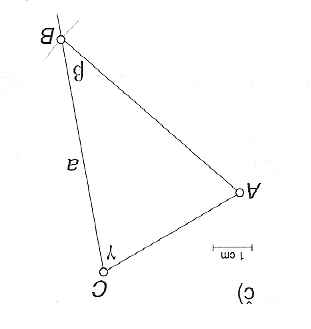 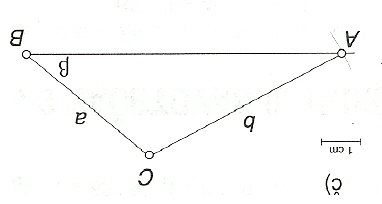 str. 126 / 6.a                                                     str. 128 / 5a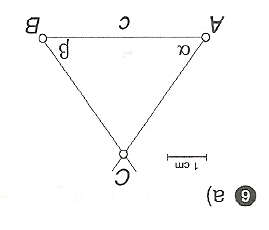 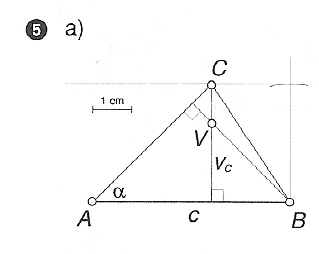 